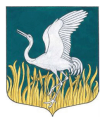 ЛЕНИНГРАДСКАЯ ОБЛАСТЬЛУЖСКИЙ МУНИЦИПАЛЬНЫЙ РАЙОНАДМИНИСТРАЦИЯМШИНСКОГО СЕЛЬСКОГО ПОСЕЛЕНИЯПОСТАНОВЛЕНИЕ от  14 апреля  2023                                          № 103/ПО заключении муниципального контракта на  приобретение жилого помещения в собственность муниципального образования Мшинское сельское поселениеЛужского муниципального района Ленинградской области для переселения граждан из аварийного жилого фонда      В соответствии с Постановлением Правительства Ленинградской области от 24 марта 2022 № 179 «Об установлении дополнительных случаев осуществления закупок товаров, работ, услуг для нужд Ленинградской области у единственного поставщика (подрядчика, исполнителя) к случаям, установленным частью 1 статьи 93 Федерального закона от 5 апреля 2013 года N 44-ФЗ "О контрактной системе в сфере закупок товаров, работ, услуг для обеспечения государственных и муниципальных нужд» (с изм.  от 18.04.2022), с учетом решения  контрольного органа в сфере закупок администрации Лужского муниципального района»  от  14.04.2023  № 016-3649/2023 (заключение фин.контоля), администрация Мшинского сельского поселения  Лужского  муниципального  района  ПОСТАНОВЛЯЕТ:   1. Заказчику – Администрации Мшинского сельского поселения Лужского муниципального района заключить муниципальный контракт на приобретение жилого помещения в собственность муниципального образования Мшинское сельское поселение Лужского муниципального района Ленинградской области для переселения граждан из аварийного жилого фонда (далее - Контракт) с единственным поставщиком – Хайдуковой Анной Олеговной, 17.06.1987 года рождения, действующей на основании доверенности на бланке 47 БА №4279086 от 25.03.2023 г., удостоверенной Шиловой Анастасией Сергеевной временно исполняющей обязанности нотариуса Лужского нотариального округа Ленинградской области Федоренко Михаила Юрьевича, реестр №47/198-н/47-2023-1-388 (далее - Продавец).   2. Цена Контракта является твердой, определена на весь срок исполнения Контракта, включает в себя прибыль Продавца, уплату налогов, сборов, других обязательных платежей и иных расходов Продавца, связанных с выполнением обязательств по Контракту, при котором Цена Контракта составляет: 2 800 000 (два миллиона восемьсот тысяч) рубля 00 коп.   3. По Контракту  не предусмотрено авансирование.   4. Ответственным за приемку  жилого помещения назначить  Ведущего специалиста администрации Мшинского сельского поселения – Гладышеву Е.В.   5.  Настоящее Постановление вступает в силу со дня его подписания.   6. Настоящее постановление подлежит размещению на официальном сайте администрации Мшинского  сельского поселения  в сети Интернет http://мшинское.рф/.      7. Контроль за исполнением постановления оставляю за собой. Глава администрацииМшинского сельского поселения                                                                   О.А. МедведеваРазослано: в дело, прокуратура.                                        